Date: ____________________		     Name: _________________________							TEMPERATURE GRAPHS:BACKGROUND INFORMATION (Definitions):A graph is a useful way to represent the results of an experiment.   A graph gives an overall picture of the results.  It can also predict values that occur between, or after an experiment.Water boils at a temperature of 100 C.ASK A QUESTION (Aim):HYPOTHESIS (Use if, then, and because statement):MATERIALS/APPARATUS  (what do you need):SAFETY (Identify any safety equipment and procedures for this lab): METHOD: Independent Variable: What is the one thing that will change in your experiment?Dependent Variable: How will you measure your results? Constant Variable: (What are you keeping the same?):PROCEDURE (list all the steps you do):DIAGRAM: OBSERVATIONS:  RESULTS: Plot your data in the graph below.Include a title and labels for your x and y axis.Join the data points with a smooth line.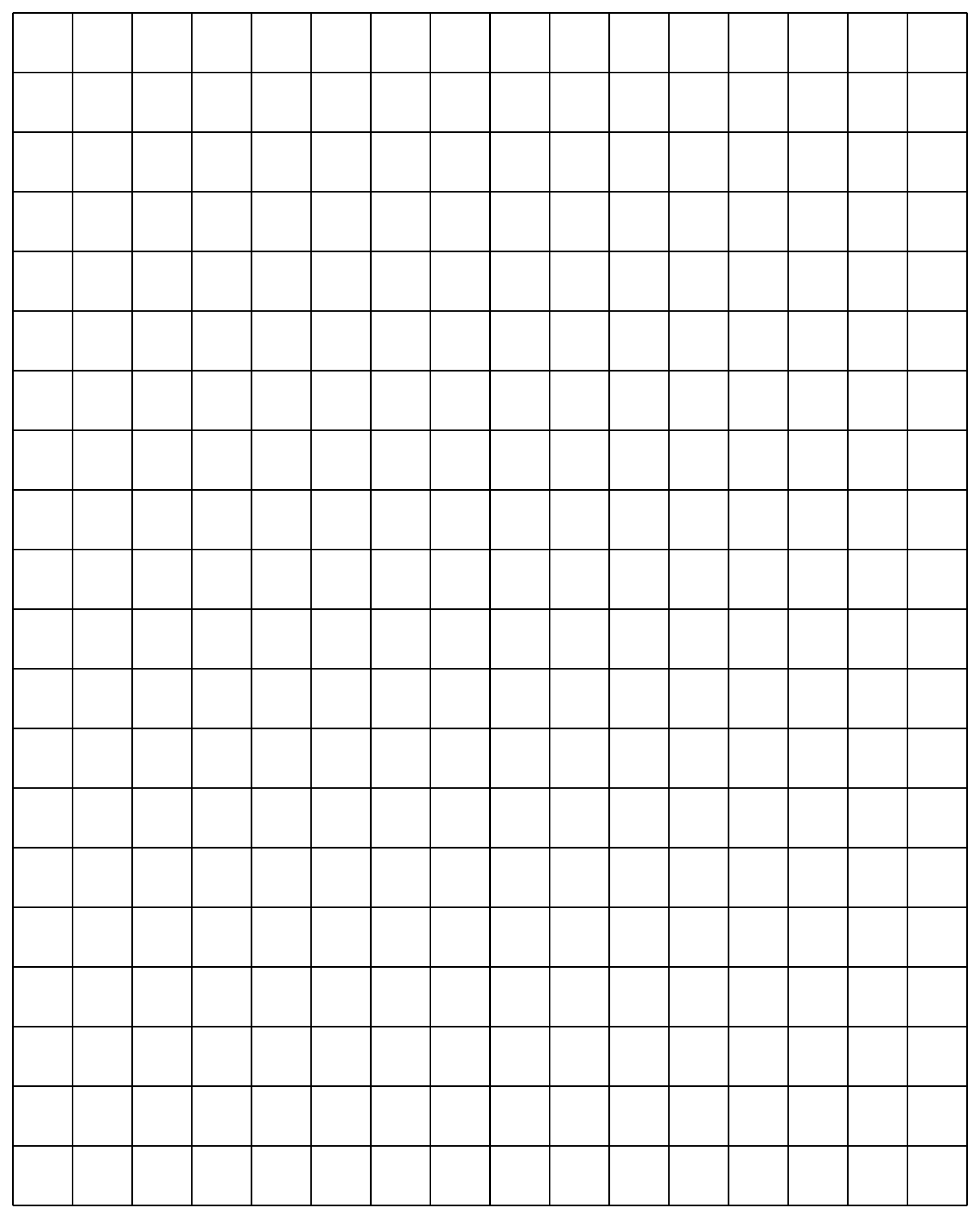 CONCLUSION (relate to Aim, Hypothesis, and Results): Was your hypothesis correct? Why shouldn’t a thermometer rest on the bottom of the beaker during heating?Why would you not use a thermometer with a scale from 0 C to 30 C for measuring the temperature of your body?Do you think this experiment was fair test’? Explain why or why not?Does adding salt to water change the way the temperature rises when the water is heated? TIME (mins)TEMP (  C)